Student InformationStudent InformationStudent InformationStudent InformationStudent InformationStudent InformationStudent InformationStudent InformationStudent InformationStudent InformationStudent InformationStudent InformationStudent InformationStudent InformationName:Name:Name:Name:Sex:Sex:Age:Age:Age:DOB:	_____/_____/________DOB:	_____/_____/________DOB:	_____/_____/________DOB:	_____/_____/________DOB:	_____/_____/________Name:Name:Name:Name:Sex:Sex:Age:Age:Age:DOB:	_____/_____/________DOB:	_____/_____/________DOB:	_____/_____/________DOB:	_____/_____/________DOB:	_____/_____/________Name:Name:Name:Name:Sex:Sex:Age:Age:Age:DOB:	_____/_____/________DOB:	_____/_____/________DOB:	_____/_____/________DOB:	_____/_____/________DOB:	_____/_____/________Address:Address:Address:Address:City:City:City:City:City:ST:ST:ST:Zip:Zip:Mother’s Name:Mother’s Name:Mother’s Name:Father’s Name:Father’s Name:Father’s Name:Father’s Name:Father’s Name:School/Grade:School/Grade:School/Grade:School/Grade:School/Grade:School/Grade:Mother’s Cell Ph:                                             Can TextMother’s Cell Ph:                                             Can TextMother’s Cell Ph:                                             Can TextMother’s Work Ph:Mother’s Work Ph:Mother’s Work Ph:Mother’s Work Ph: E-mail Address: E-mail Address: E-mail Address: E-mail Address: E-mail Address: E-mail Address: E-mail Address:Father’s Cell Ph: :                                            Can TextFather’s Cell Ph: :                                            Can TextFather’s Cell Ph: :                                            Can TextFather’s Work Ph:Father’s Work Ph:Father’s Work Ph:Father’s Work Ph: E-mail Address: E-mail Address: E-mail Address: E-mail Address: E-mail Address: E-mail Address: E-mail Address:Alternative Contact  #1:Alternative Contact  #1:Emergency Ph:Emergency Ph:Emergency Ph:Emergency Ph:Emergency Ph:Emergency Ph:Emergency Ph:Emergency Ph:Emergency Ph:Emergency Ph:Emergency Ph:Emergency Ph:Alternative Contact  #2:Alternative Contact  #2:Emergency Ph:Emergency Ph:Emergency Ph:Emergency Ph:Emergency Ph:Emergency Ph:Emergency Ph:Emergency Ph:Emergency Ph:Emergency Ph:Emergency Ph:Emergency Ph: Check if Custody Issues            Custodial Parent:________________________________________ Check if Custody Issues            Custodial Parent:________________________________________ Check if Custody Issues            Custodial Parent:________________________________________ Check if Custody Issues            Custodial Parent:________________________________________ Check if Custody Issues            Custodial Parent:________________________________________ Check if Custody Issues            Custodial Parent:________________________________________ Check if Custody Issues            Custodial Parent:________________________________________ Check if Custody Issues            Custodial Parent:________________________________________ Check if Custody Issues            Custodial Parent:________________________________________ Check if Custody Issues            Custodial Parent:________________________________________ Check if Custody Issues            Custodial Parent:________________________________________ Check if Custody Issues            Custodial Parent:________________________________________ Check if Custody Issues            Custodial Parent:________________________________________ Check if Custody Issues            Custodial Parent:________________________________________ Check if there are Medical /Allergies Conditions to which we should be alerted.        Medical /Allergies Conditions _____________________________________________________________I understand that it is the intent of Ace Gymnastics to provide for the safety and protection of my child therefore, if I am not available, I authorize ACE and its employees to seek attention for my child and to execute orders to authorize emergency medical treatment which may be required.____________________________________________	___________________________Signature of Parent/or Legal Guardian	                                                                                 Date	 Check if there are Medical /Allergies Conditions to which we should be alerted.        Medical /Allergies Conditions _____________________________________________________________I understand that it is the intent of Ace Gymnastics to provide for the safety and protection of my child therefore, if I am not available, I authorize ACE and its employees to seek attention for my child and to execute orders to authorize emergency medical treatment which may be required.____________________________________________	___________________________Signature of Parent/or Legal Guardian	                                                                                 Date	 Check if there are Medical /Allergies Conditions to which we should be alerted.        Medical /Allergies Conditions _____________________________________________________________I understand that it is the intent of Ace Gymnastics to provide for the safety and protection of my child therefore, if I am not available, I authorize ACE and its employees to seek attention for my child and to execute orders to authorize emergency medical treatment which may be required.____________________________________________	___________________________Signature of Parent/or Legal Guardian	                                                                                 Date	 Check if there are Medical /Allergies Conditions to which we should be alerted.        Medical /Allergies Conditions _____________________________________________________________I understand that it is the intent of Ace Gymnastics to provide for the safety and protection of my child therefore, if I am not available, I authorize ACE and its employees to seek attention for my child and to execute orders to authorize emergency medical treatment which may be required.____________________________________________	___________________________Signature of Parent/or Legal Guardian	                                                                                 Date	 Check if there are Medical /Allergies Conditions to which we should be alerted.        Medical /Allergies Conditions _____________________________________________________________I understand that it is the intent of Ace Gymnastics to provide for the safety and protection of my child therefore, if I am not available, I authorize ACE and its employees to seek attention for my child and to execute orders to authorize emergency medical treatment which may be required.____________________________________________	___________________________Signature of Parent/or Legal Guardian	                                                                                 Date	 Check if there are Medical /Allergies Conditions to which we should be alerted.        Medical /Allergies Conditions _____________________________________________________________I understand that it is the intent of Ace Gymnastics to provide for the safety and protection of my child therefore, if I am not available, I authorize ACE and its employees to seek attention for my child and to execute orders to authorize emergency medical treatment which may be required.____________________________________________	___________________________Signature of Parent/or Legal Guardian	                                                                                 Date	 Check if there are Medical /Allergies Conditions to which we should be alerted.        Medical /Allergies Conditions _____________________________________________________________I understand that it is the intent of Ace Gymnastics to provide for the safety and protection of my child therefore, if I am not available, I authorize ACE and its employees to seek attention for my child and to execute orders to authorize emergency medical treatment which may be required.____________________________________________	___________________________Signature of Parent/or Legal Guardian	                                                                                 Date	 Check if there are Medical /Allergies Conditions to which we should be alerted.        Medical /Allergies Conditions _____________________________________________________________I understand that it is the intent of Ace Gymnastics to provide for the safety and protection of my child therefore, if I am not available, I authorize ACE and its employees to seek attention for my child and to execute orders to authorize emergency medical treatment which may be required.____________________________________________	___________________________Signature of Parent/or Legal Guardian	                                                                                 Date	 Check if there are Medical /Allergies Conditions to which we should be alerted.        Medical /Allergies Conditions _____________________________________________________________I understand that it is the intent of Ace Gymnastics to provide for the safety and protection of my child therefore, if I am not available, I authorize ACE and its employees to seek attention for my child and to execute orders to authorize emergency medical treatment which may be required.____________________________________________	___________________________Signature of Parent/or Legal Guardian	                                                                                 Date	 Check if there are Medical /Allergies Conditions to which we should be alerted.        Medical /Allergies Conditions _____________________________________________________________I understand that it is the intent of Ace Gymnastics to provide for the safety and protection of my child therefore, if I am not available, I authorize ACE and its employees to seek attention for my child and to execute orders to authorize emergency medical treatment which may be required.____________________________________________	___________________________Signature of Parent/or Legal Guardian	                                                                                 Date	 Check if there are Medical /Allergies Conditions to which we should be alerted.        Medical /Allergies Conditions _____________________________________________________________I understand that it is the intent of Ace Gymnastics to provide for the safety and protection of my child therefore, if I am not available, I authorize ACE and its employees to seek attention for my child and to execute orders to authorize emergency medical treatment which may be required.____________________________________________	___________________________Signature of Parent/or Legal Guardian	                                                                                 Date	 Check if there are Medical /Allergies Conditions to which we should be alerted.        Medical /Allergies Conditions _____________________________________________________________I understand that it is the intent of Ace Gymnastics to provide for the safety and protection of my child therefore, if I am not available, I authorize ACE and its employees to seek attention for my child and to execute orders to authorize emergency medical treatment which may be required.____________________________________________	___________________________Signature of Parent/or Legal Guardian	                                                                                 Date	 Check if there are Medical /Allergies Conditions to which we should be alerted.        Medical /Allergies Conditions _____________________________________________________________I understand that it is the intent of Ace Gymnastics to provide for the safety and protection of my child therefore, if I am not available, I authorize ACE and its employees to seek attention for my child and to execute orders to authorize emergency medical treatment which may be required.____________________________________________	___________________________Signature of Parent/or Legal Guardian	                                                                                 Date	 Check if there are Medical /Allergies Conditions to which we should be alerted.        Medical /Allergies Conditions _____________________________________________________________I understand that it is the intent of Ace Gymnastics to provide for the safety and protection of my child therefore, if I am not available, I authorize ACE and its employees to seek attention for my child and to execute orders to authorize emergency medical treatment which may be required.____________________________________________	___________________________Signature of Parent/or Legal Guardian	                                                                                 Date	Selected ClassesSelected ClassesSelected ClassesSelected ClassesSelected ClassesSelected ClassesSelected ClassesSelected ClassesSelected ClassesSelected ClassesSelected ClassesSelected ClassesSelected ClassesSelected ClassesClass Level:Coach:Coach:Coach:Coach:Day:Day:Day:Day:Day:Time:Time:Time:Time:Class Level:Coach:Coach:Coach:Coach:Day:Day:Day:Day:Day:Time:Time:Time:Time:Class Level:Coach:Coach:Coach:Coach:Day:Day:Day:Day:Day:Time:Time:Time:Time:Payment Information  check payment method  Payment Information  check payment method  Payment Information  check payment method  Payment Information  check payment method  Payment Information  check payment method  Payment Information  check payment method  Payment Information  check payment method  Payment Information  check payment method  Payment Information  check payment method  Payment Information  check payment method  Payment Information  check payment method  Payment Information  check payment method  Payment Information  check payment method  Payment Information  check payment method       Annual Registration Fee (prorated quarterly)     Annual Registration Fee (prorated quarterly)     Annual Registration Fee (prorated quarterly)     Annual Registration Fee (prorated quarterly)     Annual Registration Fee (prorated quarterly)     Annual Registration Fee (prorated quarterly)     Annual Registration Fee (prorated quarterly)     Annual Registration Fee (prorated quarterly)     Annual Registration Fee (prorated quarterly)     Annual Registration Fee (prorated quarterly)$$$$ Monthly Self-Pay due on 1st ($10 late fee after the 5th) Quarterly Payment Plan (5% Discount)   Automatic Pay (payment will be ran every 4 weeks)                 Monthly Self-Pay due on 1st ($10 late fee after the 5th) Quarterly Payment Plan (5% Discount)   Automatic Pay (payment will be ran every 4 weeks)                 Monthly Self-Pay due on 1st ($10 late fee after the 5th) Quarterly Payment Plan (5% Discount)   Automatic Pay (payment will be ran every 4 weeks)                 Monthly Self-Pay due on 1st ($10 late fee after the 5th) Quarterly Payment Plan (5% Discount)   Automatic Pay (payment will be ran every 4 weeks)                 Monthly Self-Pay due on 1st ($10 late fee after the 5th) Quarterly Payment Plan (5% Discount)   Automatic Pay (payment will be ran every 4 weeks)                 Monthly Self-Pay due on 1st ($10 late fee after the 5th) Quarterly Payment Plan (5% Discount)   Automatic Pay (payment will be ran every 4 weeks)                 Monthly Self-Pay due on 1st ($10 late fee after the 5th) Quarterly Payment Plan (5% Discount)   Automatic Pay (payment will be ran every 4 weeks)                 Monthly Self-Pay due on 1st ($10 late fee after the 5th) Quarterly Payment Plan (5% Discount)   Automatic Pay (payment will be ran every 4 weeks)                 Monthly Self-Pay due on 1st ($10 late fee after the 5th) Quarterly Payment Plan (5% Discount)   Automatic Pay (payment will be ran every 4 weeks)                 Monthly Self-Pay due on 1st ($10 late fee after the 5th) Quarterly Payment Plan (5% Discount)   Automatic Pay (payment will be ran every 4 weeks)                $$$$FOR OFFICE USE–Form of Payment:  Cash              Credit Card                 Check#___________FOR OFFICE USE–Form of Payment:  Cash              Credit Card                 Check#___________FOR OFFICE USE–Form of Payment:  Cash              Credit Card                 Check#___________FOR OFFICE USE–Form of Payment:  Cash              Credit Card                 Check#___________FOR OFFICE USE–Form of Payment:  Cash              Credit Card                 Check#___________FOR OFFICE USE–Form of Payment:  Cash              Credit Card                 Check#___________FOR OFFICE USE–Form of Payment:  Cash              Credit Card                 Check#___________FOR OFFICE USE–Form of Payment:  Cash              Credit Card                 Check#___________FOR OFFICE USE–Form of Payment:  Cash              Credit Card                 Check#___________FOR OFFICE USE–Form of Payment:  Cash              Credit Card                 Check#___________FOR OFFICE USE–Form of Payment:  Cash              Credit Card                 Check#___________Total $Total $Total $CREDIT CARD ON FILE REQUIRED GUARANTEED FORM OF PAYMENT.*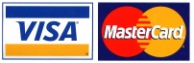 *charged to account only if payment is not received on or before the 5th of each month – additional $1.50 will be charged to run your card not presentCREDIT CARD ON FILE REQUIRED GUARANTEED FORM OF PAYMENT.**charged to account only if payment is not received on or before the 5th of each month – additional $1.50 will be charged to run your card not presentCREDIT CARD ON FILE REQUIRED GUARANTEED FORM OF PAYMENT.**charged to account only if payment is not received on or before the 5th of each month – additional $1.50 will be charged to run your card not presentCREDIT CARD ON FILE REQUIRED GUARANTEED FORM OF PAYMENT.**charged to account only if payment is not received on or before the 5th of each month – additional $1.50 will be charged to run your card not presentCREDIT CARD ON FILE REQUIRED GUARANTEED FORM OF PAYMENT.**charged to account only if payment is not received on or before the 5th of each month – additional $1.50 will be charged to run your card not presentCREDIT CARD ON FILE REQUIRED GUARANTEED FORM OF PAYMENT.**charged to account only if payment is not received on or before the 5th of each month – additional $1.50 will be charged to run your card not presentCREDIT CARD ON FILE REQUIRED GUARANTEED FORM OF PAYMENT.**charged to account only if payment is not received on or before the 5th of each month – additional $1.50 will be charged to run your card not presentCREDIT CARD ON FILE REQUIRED GUARANTEED FORM OF PAYMENT.**charged to account only if payment is not received on or before the 5th of each month – additional $1.50 will be charged to run your card not presentCREDIT CARD ON FILE REQUIRED GUARANTEED FORM OF PAYMENT.**charged to account only if payment is not received on or before the 5th of each month – additional $1.50 will be charged to run your card not presentCREDIT CARD ON FILE REQUIRED GUARANTEED FORM OF PAYMENT.**charged to account only if payment is not received on or before the 5th of each month – additional $1.50 will be charged to run your card not presentCREDIT CARD ON FILE REQUIRED GUARANTEED FORM OF PAYMENT.**charged to account only if payment is not received on or before the 5th of each month – additional $1.50 will be charged to run your card not presentCREDIT CARD ON FILE REQUIRED GUARANTEED FORM OF PAYMENT.**charged to account only if payment is not received on or before the 5th of each month – additional $1.50 will be charged to run your card not presentCREDIT CARD ON FILE REQUIRED GUARANTEED FORM OF PAYMENT.**charged to account only if payment is not received on or before the 5th of each month – additional $1.50 will be charged to run your card not presentCREDIT CARD ON FILE REQUIRED GUARANTEED FORM OF PAYMENT.**charged to account only if payment is not received on or before the 5th of each month – additional $1.50 will be charged to run your card not presentCard Holder Name:Card Holder Name:Card Holder Name:Card Holder Name:Card Holder Name:Card Holder Name:Card Type:Card Type:Card Type:Card Type:Card Type:Card Type:Card Type:Card Type:Credit Card #:Credit Card #:Credit Card #:Credit Card #:Credit Card #:Credit Card #:Expiration Date:Expiration Date:Expiration Date:Expiration Date:Expiration Date:Expiration Date:Expiration Date:CVV:Billing Address & Zip Code (if different from Client):Billing Address & Zip Code (if different from Client):Billing Address & Zip Code (if different from Client):Billing Address & Zip Code (if different from Client):Billing Address & Zip Code (if different from Client):Billing Address & Zip Code (if different from Client):Billing Address & Zip Code (if different from Client):Billing Address & Zip Code (if different from Client):Billing Address & Zip Code (if different from Client):Billing Address & Zip Code (if different from Client):Billing Address & Zip Code (if different from Client):Billing Address & Zip Code (if different from Client):Billing Address & Zip Code (if different from Client):Billing Address & Zip Code (if different from Client):ACH BANK INFORMATIONACH BANK INFORMATIONACH BANK INFORMATIONACH BANK INFORMATIONACH BANK INFORMATIONACH BANK INFORMATIONACH BANK INFORMATIONACH BANK INFORMATIONACH BANK INFORMATIONACH BANK INFORMATIONACH BANK INFORMATIONACH BANK INFORMATIONACH BANK INFORMATIONACH BANK INFORMATIONBank Routing Number:Bank Routing Number:Bank Routing Number:Bank Routing Number:Bank Routing Number:Bank Routing Number:Bank Routing Number:Bank Routing Number:Bank Routing Number:Bank Routing Number:Bank Routing Number:Bank Routing Number:Bank Routing Number:Bank Routing Number:Bank Account Number:Bank Account Number:Bank Account Number:Bank Account Number:Bank Account Number:Bank Account Number:Bank Account Number:Bank Account Number:Bank Account Number:Bank Account Number:Bank Account Number:Bank Account Number:Bank Account Number:Bank Account Number:I fully understand the Ace Daytona Gymnastics tuition payment policies of which I am in receipt.  In the event that my account is past due, I authorize Ace Daytona Gymnastics to charge the credit card/ACH account indicated above to collect payment for unpaid tuition and all other unpaid items charged by me and/or student(s) on my personal account that are outstanding on the 5th of each month.  I understand the charges applied to my credit card/ACH account will include a $10.00 late fee and a $1.50 processing fee (for cards only) as specified in the payment policies.I am aware that check payments or automatic checking account debit transactions with insufficient funds will result in a $35 returned check fee to cover bank penalty charges plus any additional fees.  Returned checks or insufficient bank fund debits exceeding two instances will result in suspension of my check writing privileges/automatic checking account agreement.Ace Daytona Gymnastics requires a “30-Day Written Drop Notice” which is strictly enforced.  You are responsible for the tuition due for the 30 days after your signed letter is submitted to the front desk. Failure to give notice will result in full payment for one month of tuition. I have read and agree to comply with this requirement.I understand that if my account is “60 Days Past Due” it will be filed with the Credit Bureau.  I also understand that I am responsible for any fees incurred in the process of collection.______________________________________________________________	__________________________________	Signature of Parent/or Legal Guardian	DateI fully understand the Ace Daytona Gymnastics tuition payment policies of which I am in receipt.  In the event that my account is past due, I authorize Ace Daytona Gymnastics to charge the credit card/ACH account indicated above to collect payment for unpaid tuition and all other unpaid items charged by me and/or student(s) on my personal account that are outstanding on the 5th of each month.  I understand the charges applied to my credit card/ACH account will include a $10.00 late fee and a $1.50 processing fee (for cards only) as specified in the payment policies.I am aware that check payments or automatic checking account debit transactions with insufficient funds will result in a $35 returned check fee to cover bank penalty charges plus any additional fees.  Returned checks or insufficient bank fund debits exceeding two instances will result in suspension of my check writing privileges/automatic checking account agreement.Ace Daytona Gymnastics requires a “30-Day Written Drop Notice” which is strictly enforced.  You are responsible for the tuition due for the 30 days after your signed letter is submitted to the front desk. Failure to give notice will result in full payment for one month of tuition. I have read and agree to comply with this requirement.I understand that if my account is “60 Days Past Due” it will be filed with the Credit Bureau.  I also understand that I am responsible for any fees incurred in the process of collection.______________________________________________________________	__________________________________	Signature of Parent/or Legal Guardian	DateI fully understand the Ace Daytona Gymnastics tuition payment policies of which I am in receipt.  In the event that my account is past due, I authorize Ace Daytona Gymnastics to charge the credit card/ACH account indicated above to collect payment for unpaid tuition and all other unpaid items charged by me and/or student(s) on my personal account that are outstanding on the 5th of each month.  I understand the charges applied to my credit card/ACH account will include a $10.00 late fee and a $1.50 processing fee (for cards only) as specified in the payment policies.I am aware that check payments or automatic checking account debit transactions with insufficient funds will result in a $35 returned check fee to cover bank penalty charges plus any additional fees.  Returned checks or insufficient bank fund debits exceeding two instances will result in suspension of my check writing privileges/automatic checking account agreement.Ace Daytona Gymnastics requires a “30-Day Written Drop Notice” which is strictly enforced.  You are responsible for the tuition due for the 30 days after your signed letter is submitted to the front desk. Failure to give notice will result in full payment for one month of tuition. I have read and agree to comply with this requirement.I understand that if my account is “60 Days Past Due” it will be filed with the Credit Bureau.  I also understand that I am responsible for any fees incurred in the process of collection.______________________________________________________________	__________________________________	Signature of Parent/or Legal Guardian	DateI fully understand the Ace Daytona Gymnastics tuition payment policies of which I am in receipt.  In the event that my account is past due, I authorize Ace Daytona Gymnastics to charge the credit card/ACH account indicated above to collect payment for unpaid tuition and all other unpaid items charged by me and/or student(s) on my personal account that are outstanding on the 5th of each month.  I understand the charges applied to my credit card/ACH account will include a $10.00 late fee and a $1.50 processing fee (for cards only) as specified in the payment policies.I am aware that check payments or automatic checking account debit transactions with insufficient funds will result in a $35 returned check fee to cover bank penalty charges plus any additional fees.  Returned checks or insufficient bank fund debits exceeding two instances will result in suspension of my check writing privileges/automatic checking account agreement.Ace Daytona Gymnastics requires a “30-Day Written Drop Notice” which is strictly enforced.  You are responsible for the tuition due for the 30 days after your signed letter is submitted to the front desk. Failure to give notice will result in full payment for one month of tuition. I have read and agree to comply with this requirement.I understand that if my account is “60 Days Past Due” it will be filed with the Credit Bureau.  I also understand that I am responsible for any fees incurred in the process of collection.______________________________________________________________	__________________________________	Signature of Parent/or Legal Guardian	DateI fully understand the Ace Daytona Gymnastics tuition payment policies of which I am in receipt.  In the event that my account is past due, I authorize Ace Daytona Gymnastics to charge the credit card/ACH account indicated above to collect payment for unpaid tuition and all other unpaid items charged by me and/or student(s) on my personal account that are outstanding on the 5th of each month.  I understand the charges applied to my credit card/ACH account will include a $10.00 late fee and a $1.50 processing fee (for cards only) as specified in the payment policies.I am aware that check payments or automatic checking account debit transactions with insufficient funds will result in a $35 returned check fee to cover bank penalty charges plus any additional fees.  Returned checks or insufficient bank fund debits exceeding two instances will result in suspension of my check writing privileges/automatic checking account agreement.Ace Daytona Gymnastics requires a “30-Day Written Drop Notice” which is strictly enforced.  You are responsible for the tuition due for the 30 days after your signed letter is submitted to the front desk. Failure to give notice will result in full payment for one month of tuition. I have read and agree to comply with this requirement.I understand that if my account is “60 Days Past Due” it will be filed with the Credit Bureau.  I also understand that I am responsible for any fees incurred in the process of collection.______________________________________________________________	__________________________________	Signature of Parent/or Legal Guardian	DateI fully understand the Ace Daytona Gymnastics tuition payment policies of which I am in receipt.  In the event that my account is past due, I authorize Ace Daytona Gymnastics to charge the credit card/ACH account indicated above to collect payment for unpaid tuition and all other unpaid items charged by me and/or student(s) on my personal account that are outstanding on the 5th of each month.  I understand the charges applied to my credit card/ACH account will include a $10.00 late fee and a $1.50 processing fee (for cards only) as specified in the payment policies.I am aware that check payments or automatic checking account debit transactions with insufficient funds will result in a $35 returned check fee to cover bank penalty charges plus any additional fees.  Returned checks or insufficient bank fund debits exceeding two instances will result in suspension of my check writing privileges/automatic checking account agreement.Ace Daytona Gymnastics requires a “30-Day Written Drop Notice” which is strictly enforced.  You are responsible for the tuition due for the 30 days after your signed letter is submitted to the front desk. Failure to give notice will result in full payment for one month of tuition. I have read and agree to comply with this requirement.I understand that if my account is “60 Days Past Due” it will be filed with the Credit Bureau.  I also understand that I am responsible for any fees incurred in the process of collection.______________________________________________________________	__________________________________	Signature of Parent/or Legal Guardian	DateI fully understand the Ace Daytona Gymnastics tuition payment policies of which I am in receipt.  In the event that my account is past due, I authorize Ace Daytona Gymnastics to charge the credit card/ACH account indicated above to collect payment for unpaid tuition and all other unpaid items charged by me and/or student(s) on my personal account that are outstanding on the 5th of each month.  I understand the charges applied to my credit card/ACH account will include a $10.00 late fee and a $1.50 processing fee (for cards only) as specified in the payment policies.I am aware that check payments or automatic checking account debit transactions with insufficient funds will result in a $35 returned check fee to cover bank penalty charges plus any additional fees.  Returned checks or insufficient bank fund debits exceeding two instances will result in suspension of my check writing privileges/automatic checking account agreement.Ace Daytona Gymnastics requires a “30-Day Written Drop Notice” which is strictly enforced.  You are responsible for the tuition due for the 30 days after your signed letter is submitted to the front desk. Failure to give notice will result in full payment for one month of tuition. I have read and agree to comply with this requirement.I understand that if my account is “60 Days Past Due” it will be filed with the Credit Bureau.  I also understand that I am responsible for any fees incurred in the process of collection.______________________________________________________________	__________________________________	Signature of Parent/or Legal Guardian	DateI fully understand the Ace Daytona Gymnastics tuition payment policies of which I am in receipt.  In the event that my account is past due, I authorize Ace Daytona Gymnastics to charge the credit card/ACH account indicated above to collect payment for unpaid tuition and all other unpaid items charged by me and/or student(s) on my personal account that are outstanding on the 5th of each month.  I understand the charges applied to my credit card/ACH account will include a $10.00 late fee and a $1.50 processing fee (for cards only) as specified in the payment policies.I am aware that check payments or automatic checking account debit transactions with insufficient funds will result in a $35 returned check fee to cover bank penalty charges plus any additional fees.  Returned checks or insufficient bank fund debits exceeding two instances will result in suspension of my check writing privileges/automatic checking account agreement.Ace Daytona Gymnastics requires a “30-Day Written Drop Notice” which is strictly enforced.  You are responsible for the tuition due for the 30 days after your signed letter is submitted to the front desk. Failure to give notice will result in full payment for one month of tuition. I have read and agree to comply with this requirement.I understand that if my account is “60 Days Past Due” it will be filed with the Credit Bureau.  I also understand that I am responsible for any fees incurred in the process of collection.______________________________________________________________	__________________________________	Signature of Parent/or Legal Guardian	DateI fully understand the Ace Daytona Gymnastics tuition payment policies of which I am in receipt.  In the event that my account is past due, I authorize Ace Daytona Gymnastics to charge the credit card/ACH account indicated above to collect payment for unpaid tuition and all other unpaid items charged by me and/or student(s) on my personal account that are outstanding on the 5th of each month.  I understand the charges applied to my credit card/ACH account will include a $10.00 late fee and a $1.50 processing fee (for cards only) as specified in the payment policies.I am aware that check payments or automatic checking account debit transactions with insufficient funds will result in a $35 returned check fee to cover bank penalty charges plus any additional fees.  Returned checks or insufficient bank fund debits exceeding two instances will result in suspension of my check writing privileges/automatic checking account agreement.Ace Daytona Gymnastics requires a “30-Day Written Drop Notice” which is strictly enforced.  You are responsible for the tuition due for the 30 days after your signed letter is submitted to the front desk. Failure to give notice will result in full payment for one month of tuition. I have read and agree to comply with this requirement.I understand that if my account is “60 Days Past Due” it will be filed with the Credit Bureau.  I also understand that I am responsible for any fees incurred in the process of collection.______________________________________________________________	__________________________________	Signature of Parent/or Legal Guardian	DateI fully understand the Ace Daytona Gymnastics tuition payment policies of which I am in receipt.  In the event that my account is past due, I authorize Ace Daytona Gymnastics to charge the credit card/ACH account indicated above to collect payment for unpaid tuition and all other unpaid items charged by me and/or student(s) on my personal account that are outstanding on the 5th of each month.  I understand the charges applied to my credit card/ACH account will include a $10.00 late fee and a $1.50 processing fee (for cards only) as specified in the payment policies.I am aware that check payments or automatic checking account debit transactions with insufficient funds will result in a $35 returned check fee to cover bank penalty charges plus any additional fees.  Returned checks or insufficient bank fund debits exceeding two instances will result in suspension of my check writing privileges/automatic checking account agreement.Ace Daytona Gymnastics requires a “30-Day Written Drop Notice” which is strictly enforced.  You are responsible for the tuition due for the 30 days after your signed letter is submitted to the front desk. Failure to give notice will result in full payment for one month of tuition. I have read and agree to comply with this requirement.I understand that if my account is “60 Days Past Due” it will be filed with the Credit Bureau.  I also understand that I am responsible for any fees incurred in the process of collection.______________________________________________________________	__________________________________	Signature of Parent/or Legal Guardian	DateI fully understand the Ace Daytona Gymnastics tuition payment policies of which I am in receipt.  In the event that my account is past due, I authorize Ace Daytona Gymnastics to charge the credit card/ACH account indicated above to collect payment for unpaid tuition and all other unpaid items charged by me and/or student(s) on my personal account that are outstanding on the 5th of each month.  I understand the charges applied to my credit card/ACH account will include a $10.00 late fee and a $1.50 processing fee (for cards only) as specified in the payment policies.I am aware that check payments or automatic checking account debit transactions with insufficient funds will result in a $35 returned check fee to cover bank penalty charges plus any additional fees.  Returned checks or insufficient bank fund debits exceeding two instances will result in suspension of my check writing privileges/automatic checking account agreement.Ace Daytona Gymnastics requires a “30-Day Written Drop Notice” which is strictly enforced.  You are responsible for the tuition due for the 30 days after your signed letter is submitted to the front desk. Failure to give notice will result in full payment for one month of tuition. I have read and agree to comply with this requirement.I understand that if my account is “60 Days Past Due” it will be filed with the Credit Bureau.  I also understand that I am responsible for any fees incurred in the process of collection.______________________________________________________________	__________________________________	Signature of Parent/or Legal Guardian	DateI fully understand the Ace Daytona Gymnastics tuition payment policies of which I am in receipt.  In the event that my account is past due, I authorize Ace Daytona Gymnastics to charge the credit card/ACH account indicated above to collect payment for unpaid tuition and all other unpaid items charged by me and/or student(s) on my personal account that are outstanding on the 5th of each month.  I understand the charges applied to my credit card/ACH account will include a $10.00 late fee and a $1.50 processing fee (for cards only) as specified in the payment policies.I am aware that check payments or automatic checking account debit transactions with insufficient funds will result in a $35 returned check fee to cover bank penalty charges plus any additional fees.  Returned checks or insufficient bank fund debits exceeding two instances will result in suspension of my check writing privileges/automatic checking account agreement.Ace Daytona Gymnastics requires a “30-Day Written Drop Notice” which is strictly enforced.  You are responsible for the tuition due for the 30 days after your signed letter is submitted to the front desk. Failure to give notice will result in full payment for one month of tuition. I have read and agree to comply with this requirement.I understand that if my account is “60 Days Past Due” it will be filed with the Credit Bureau.  I also understand that I am responsible for any fees incurred in the process of collection.______________________________________________________________	__________________________________	Signature of Parent/or Legal Guardian	DateI fully understand the Ace Daytona Gymnastics tuition payment policies of which I am in receipt.  In the event that my account is past due, I authorize Ace Daytona Gymnastics to charge the credit card/ACH account indicated above to collect payment for unpaid tuition and all other unpaid items charged by me and/or student(s) on my personal account that are outstanding on the 5th of each month.  I understand the charges applied to my credit card/ACH account will include a $10.00 late fee and a $1.50 processing fee (for cards only) as specified in the payment policies.I am aware that check payments or automatic checking account debit transactions with insufficient funds will result in a $35 returned check fee to cover bank penalty charges plus any additional fees.  Returned checks or insufficient bank fund debits exceeding two instances will result in suspension of my check writing privileges/automatic checking account agreement.Ace Daytona Gymnastics requires a “30-Day Written Drop Notice” which is strictly enforced.  You are responsible for the tuition due for the 30 days after your signed letter is submitted to the front desk. Failure to give notice will result in full payment for one month of tuition. I have read and agree to comply with this requirement.I understand that if my account is “60 Days Past Due” it will be filed with the Credit Bureau.  I also understand that I am responsible for any fees incurred in the process of collection.______________________________________________________________	__________________________________	Signature of Parent/or Legal Guardian	DateI fully understand the Ace Daytona Gymnastics tuition payment policies of which I am in receipt.  In the event that my account is past due, I authorize Ace Daytona Gymnastics to charge the credit card/ACH account indicated above to collect payment for unpaid tuition and all other unpaid items charged by me and/or student(s) on my personal account that are outstanding on the 5th of each month.  I understand the charges applied to my credit card/ACH account will include a $10.00 late fee and a $1.50 processing fee (for cards only) as specified in the payment policies.I am aware that check payments or automatic checking account debit transactions with insufficient funds will result in a $35 returned check fee to cover bank penalty charges plus any additional fees.  Returned checks or insufficient bank fund debits exceeding two instances will result in suspension of my check writing privileges/automatic checking account agreement.Ace Daytona Gymnastics requires a “30-Day Written Drop Notice” which is strictly enforced.  You are responsible for the tuition due for the 30 days after your signed letter is submitted to the front desk. Failure to give notice will result in full payment for one month of tuition. I have read and agree to comply with this requirement.I understand that if my account is “60 Days Past Due” it will be filed with the Credit Bureau.  I also understand that I am responsible for any fees incurred in the process of collection.______________________________________________________________	__________________________________	Signature of Parent/or Legal Guardian	DateMONTHLY TUITION & REGISTRATION30 min.   -45 min.   -55 min.   -85 min.   -2 hours   -3 hours   -TUITION PAYMENT POLICIESI understand that tuition is due on the 1st of each month.  I also understand that a $10 Late Fee will be charged to my account if tuition is paid after the 5th of the month.I understand that registration and monthly tuition are non-refundable.I understand that tuition will only be prorated the month of registration and the month you drop if applicable. No other months will be prorated. I understand that Ace Daytona Gymnastics classes are year round.I understand that my credit card will be charged for any unpaid balances on the 5th of the month.I understand that check payments or automatic checking account debit transactions with insufficient funds will result in a $35 returned check fee to cover bank penalty charges plus any additional fees.  Returned checks or insufficient bank fund debits exceeding two instances will result in suspension of check writing privileges/automatic checking account agreement.I understand that a “30-Day Written Drop Notice” is required to drop from class.  Your final day of class will be 30 days from the date you submit your signed drop notice. Your final month will be prorated if applicable. CLASS MAKE UPTUITION PAYMENT POLICIESI understand that tuition is due on the 1st of each month.  I also understand that a $10 Late Fee will be charged to my account if tuition is paid after the 5th of the month.I understand that registration and monthly tuition are non-refundable.I understand that tuition will only be prorated the month of registration and the month you drop if applicable. No other months will be prorated. I understand that Ace Daytona Gymnastics classes are year round.I understand that my credit card will be charged for any unpaid balances on the 5th of the month.I understand that check payments or automatic checking account debit transactions with insufficient funds will result in a $35 returned check fee to cover bank penalty charges plus any additional fees.  Returned checks or insufficient bank fund debits exceeding two instances will result in suspension of check writing privileges/automatic checking account agreement.I understand that a “30-Day Written Drop Notice” is required to drop from class.  Your final day of class will be 30 days from the date you submit your signed drop notice. Your final month will be prorated if applicable. CLASS TRANSFERSTUITION PAYMENT POLICIESI understand that tuition is due on the 1st of each month.  I also understand that a $10 Late Fee will be charged to my account if tuition is paid after the 5th of the month.I understand that registration and monthly tuition are non-refundable.I understand that tuition will only be prorated the month of registration and the month you drop if applicable. No other months will be prorated. I understand that Ace Daytona Gymnastics classes are year round.I understand that my credit card will be charged for any unpaid balances on the 5th of the month.I understand that check payments or automatic checking account debit transactions with insufficient funds will result in a $35 returned check fee to cover bank penalty charges plus any additional fees.  Returned checks or insufficient bank fund debits exceeding two instances will result in suspension of check writing privileges/automatic checking account agreement.I understand that a “30-Day Written Drop Notice” is required to drop from class.  Your final day of class will be 30 days from the date you submit your signed drop notice. Your final month will be prorated if applicable. PRIVATE LESSONSA number of Ace Daytona Gymnastics coaches offer private lessons.  Contact the front desk to schedule lessons. Time and dates depends solely on each coach’s availability.  If you are not already a member of Ace Daytona Gymnastics, registration will be required.Cost:  $50.00 per hour                     $30.00 per ½ hourTUITION PAYMENT POLICIESI understand that tuition is due on the 1st of each month.  I also understand that a $10 Late Fee will be charged to my account if tuition is paid after the 5th of the month.I understand that registration and monthly tuition are non-refundable.I understand that tuition will only be prorated the month of registration and the month you drop if applicable. No other months will be prorated. I understand that Ace Daytona Gymnastics classes are year round.I understand that my credit card will be charged for any unpaid balances on the 5th of the month.I understand that check payments or automatic checking account debit transactions with insufficient funds will result in a $35 returned check fee to cover bank penalty charges plus any additional fees.  Returned checks or insufficient bank fund debits exceeding two instances will result in suspension of check writing privileges/automatic checking account agreement.I understand that a “30-Day Written Drop Notice” is required to drop from class.  Your final day of class will be 30 days from the date you submit your signed drop notice. Your final month will be prorated if applicable. 